JPKSZ Nyári Szakmai TáborBeszámoló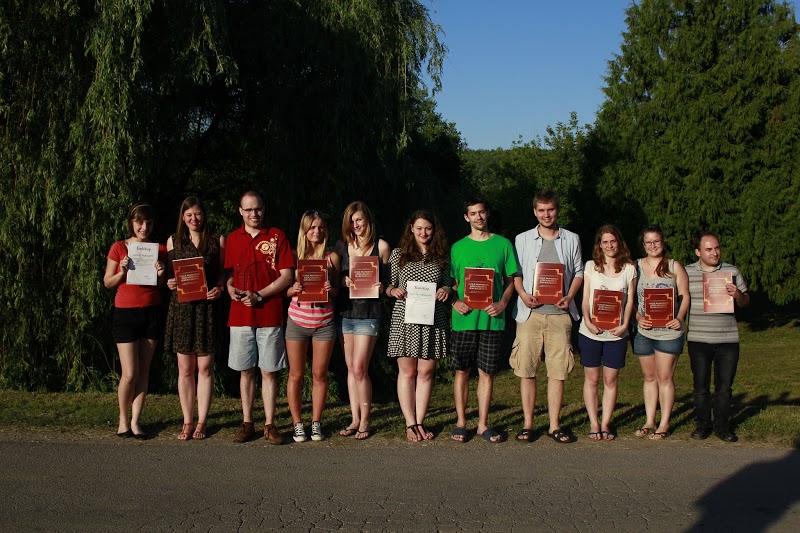 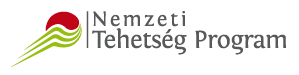 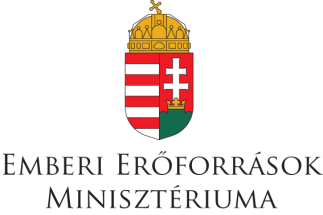 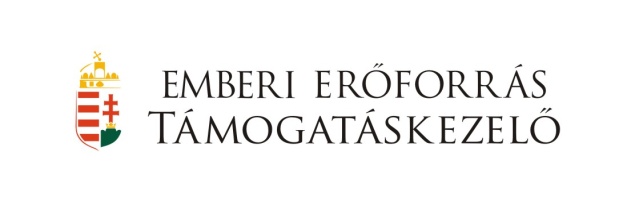 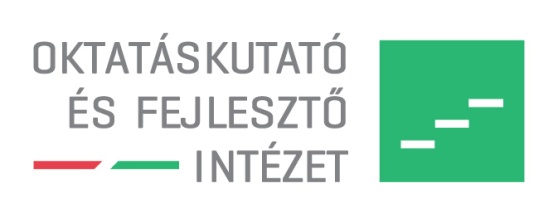 A Janus Pannonius Közgazdasági Szakkollégium idén nyáron is megrendezte, a már hagyományosnak mondható nyári szakmai táborát. A táborozók idén is az Orfű-Tekeresi Vendégház és Ifjúsági Szálláson rendezkedtek be. A tábor céljai között volt az Alumni szervezettel, a VPKSZE-vel való kapcsolat elmélyítése, valamint a résztvevők szakmai látókörének szélesítése. 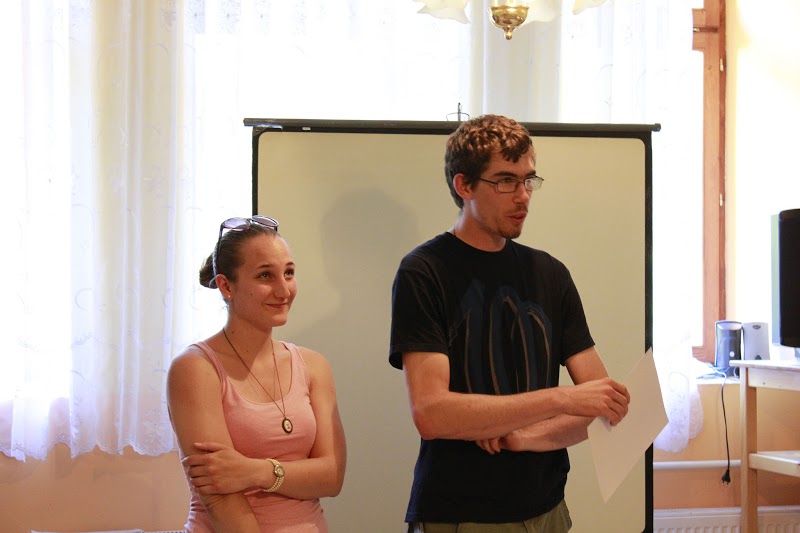 A tábor első előadása június 27-én került megrendezésre, melynek keretein belül Csepregi Ottó, a Vodafone Magyarország Zrt. kis-és középvállalkozások felé történő értékesítésének menedzsere beszélt a KKV szektor sajátos helyzetéről a telekommunikációs piacon. A prezentáció első felében ezen kívül még az előadó bemutatott különböző értékesítési csatornákat melyen keresztül a cégvezetők motiválhatóak az új technológiák adta lehetőségek kiaknázására. Az előadás második felében, pedig mélyebb betekintést nyerhetettünk a Machine-to-Machine (M2M) technológia jövőbeli fejlődési lehetőségeibe.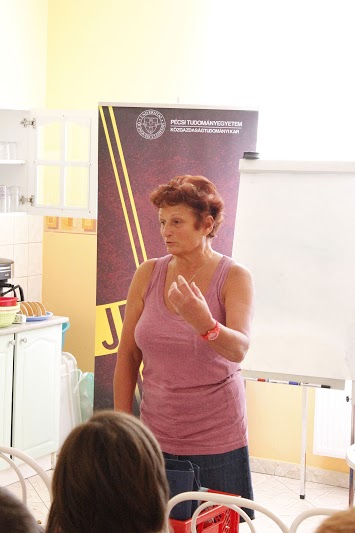 A tábor második napján a Szakkollégium Tanára Dr. Farkas Ferencné tartott előadást kutatási területéről a coachingról. Az előadás sokat segített nekünk, a Szakkollégiumnak abban, hogy megértsük a szervezeten belüli motivációhiány, valamint konfliktusok kezelését, hogy összességében jobban, hatékonyabban tudjuk kezelni a felmerülő problémákat. A Tanárnő remek tanácsokkal látta el hallgatóságát arról, hogy hogyan menedzseljék saját idejüket, képességeiket, melyek nem csak a munkában, hanem a mindennapi életben is hasznosíthatóak. A tábor harmadik napján a egymásnak tartottunk szakmai beszámolót a 2013/2014-es tanév tavaszán tartott kurzusok gyümölcséről. A tagok összességében 8 különböző kurzuson vehettek részt a szemeszter során. Megismerhették a magyar gazdaság aktuális problémáit, a fenntartható marketing előnyeit és céljait, a kreatív ipari és innovációs menedzsment fontosságát, a kreatív iparágak gazdaságra ható erejét és versenyképesség növelő hatását. Belátást nyerhettek az esettanulmányok sikeres megoldáshoz- és a versenyzéshez szükségek módszertanok alkalmazásába. A pénzügyi válság okozta fogyasztói magatartás változásának lehetséges okai és hatásai is központi helyen szerepeltek, valamint történelmi bankárdinasztiák ismertetése mellett Magyarország gazdasági és politikai érdekképviselete Európában is bemutatásra került.A Szakkollégium Alumni szervezetének tagjai is szép számmal képviseltették magukat a táborban. Ők nem csak a Szakkollégium stratégiaalkotását segítették észrevételeikkel egy workshop beszélgetés keretein belül, hanem az egyes tagokat is mentorálták észrevételeikkel a tábor során. 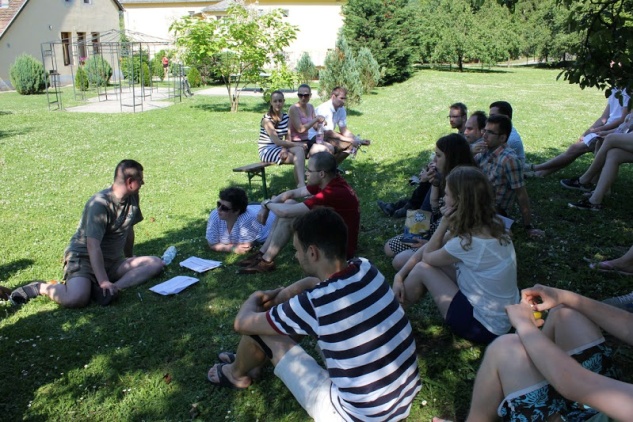 A táborban megrendezett szakmai programok összességében segítették a tudástárunk bővülését, a közösségi programok, pedig a csapat összerázódását gyorsították fel. 